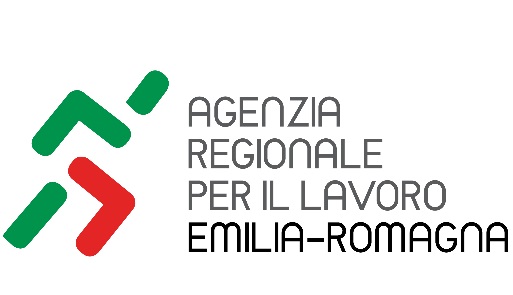 MODULO  schema di domandaALL'AGENZIA REGIONALE PER IL LAVOROVia Aldo Moro 3840127 Bologna BOOGGETTO: DOMANDA DI MOBILITA' ESTERNA VOLONTARIA FRA ENTI AI SENSI DELL'ART.30 COMMA 1 DEL D.LGS.165/2001 PER LA COPERTURA A TEMPO INDETERMINATO DI N. 8 POSTI DI “ASSISTENTE AMMINISTRATIVO-CONTABILE” CAT C PRESSO I SERVIZI TERRITORIALI DELL'AGENZIA REGIONALE PER IL LAVORO DELLA REGIONE EMILIA-ROMAGNA .Il/La sottoscritto/a  _______________________________________________________________________ nato/a a _________________________________________________(______) il ______________________ residente a ______________________________________________________________________________ in Via _______________________________________________________ n. _________ cap ___________ prov. ___________ tel. ________/_____________________ cell. _________/________________________e-mail _________________________________________________________________________________codice fiscale ___________________________________________________________________________  C H I E D Edi partecipare alla procedura di mobilità indicata in oggetto per i posti di “Assistente amministrativo-contabile” cat. C,a tal fine, sotto la propria personale responsabilità:DICHIARAdi essere dipendente a tempo indeterminato con orario di lavoro a tempo pieno / tempo parziale con percentuale pari a _____ (cancellare la dicitura che non interessa) presso la seguente Amministrazione __________________________________________________________________________ del comparto ___________________________________________________________________________ con sede di lavoro a ______________________________________________________________________________;di essere attualmente inquadrato nella categoria C, posizione economica _____ del comparto funzioni locali, (ovvero nella qualifica/categoria ______ del diverso comparto ____________________________ che risulta equivalente alla categoria giuridica C del comparto funzioni locali) con il seguente profilo professionale/posizione lavorativa _______________________________________________________;di essere disponibile a sottoscrivere un contratto individuale di lavoro a tempo pieno;di essere in possesso dei requisiti indicati nell’avviso di mobilità;di possedere il seguente titolo di studio ________________________________________________________ ______________________________________________________________________________________________________________________________________________________________________________conseguito nell'anno ______________________________ presso __________________________________ _______________________________________________________________________________________;di non aver riportato nei due anni precedenti la data di scadenza del presente avviso sanzioni disciplinari e di non avere procedimenti disciplinari in corsoIl/La sottoscritto/a dichiara inoltre:di acconsentire espressamente al trattamento dei propri dati personali, riportati nella presente domanda e nella documentazione allegata, per le finalità derivanti dall’espletamento della presente procedura.di aver preso visione delle modalità di comunicazione della data del colloquio come stabilite dall'avviso di mobilità;che, ai sensi degli artt. 46 e 47 del DPR 28.12.2000 n. 445, quanto indicato nella presente domanda e nella documentazione allegata è conforme al vero. Il/La sottoscritto/a è consapevole che l’Agenzia Regionale per il Lavoro provvederà ad effettuare controlli sulla veridicità delle dichiarazioni rese. Qualora dal controllo emerga la non veridicità del contenuto delle dichiarazioni, il candidato, ferma la responsabilità penale a suo carico ai sensi dell’art. 76 del DPR 28.12.2000 n. 445, è consapevole di poter decadere dai benefici eventualmente conseguenti al provvedimento emanato sulla base delle medesime;_________________ lì ________________luogo                                                        datain fede(firma autografa)Si allegano:curriculum formativo – professionale;fotocopia del documento d’identità i seguenti ulteriori documenti (facoltativi, da descrivere): _________________________________ ____________________________________________________________________________________________________________________________________________________________________________________________________________________________________________________________________________________________________________________________________________